Рисую воду.На основании письма Министерства природных ресурсов и экологии Ростовской области в школе  проводился конкурс « Разноцветные капли».Этот конкурс посвящен бережному отношению к водным ресурсам. В нашем 6 классе в конкурсе рисунка « Рисую воду» приняла участие Кобякова Полина.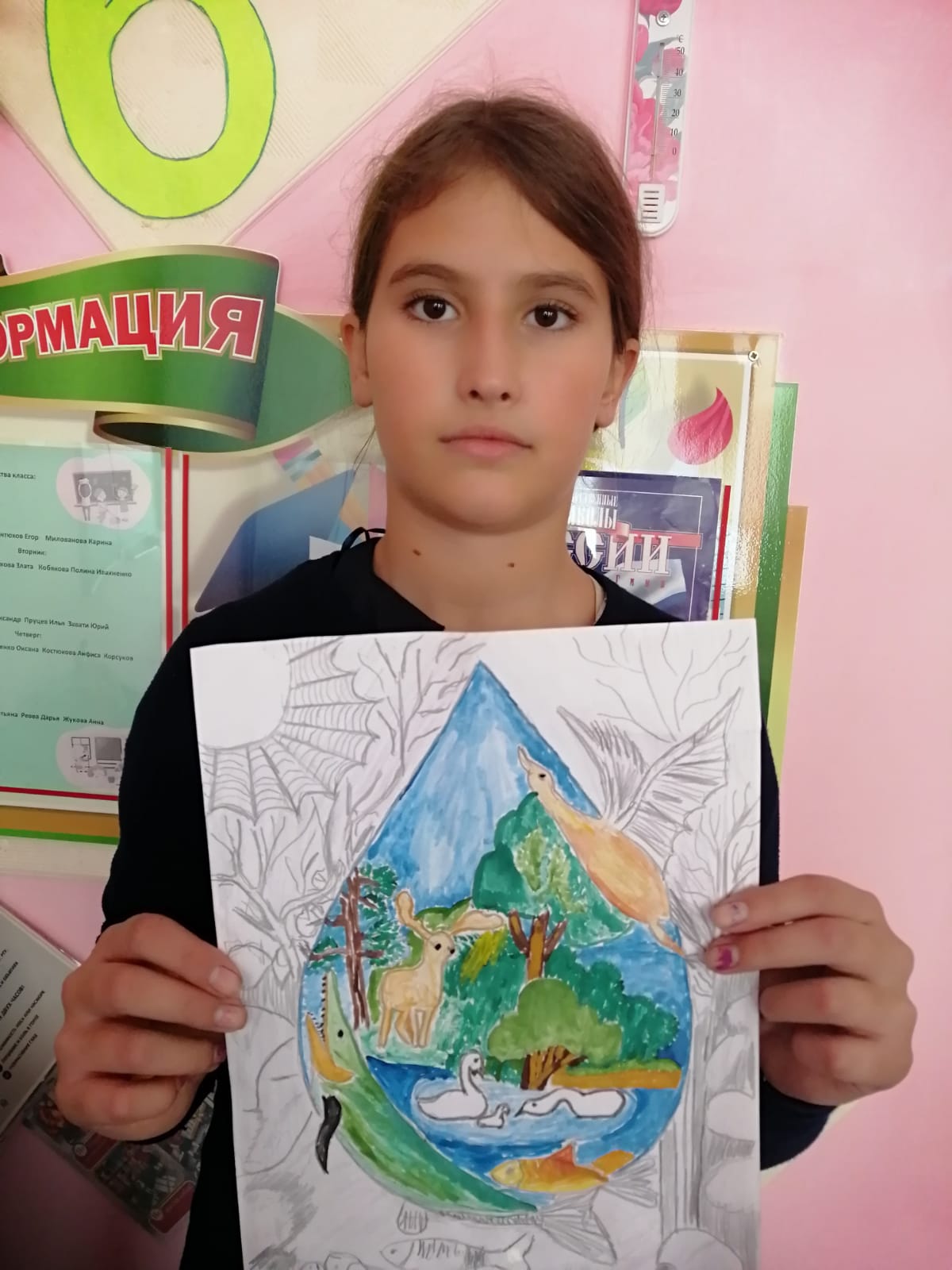 